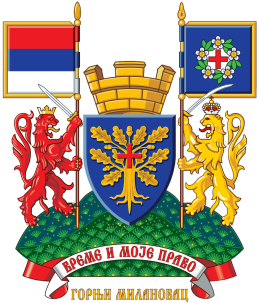 ОПШТИНА ГОРЊИ МИЛАНОВАЦТаковска број  2, 32300 Горњи МилановацОБАВЕЗНИ ДЕО 1- ПОДАЦИ О НОСИОЦУ ПРЕДЛОГА ПРОГРАМАНапомена: Када је подносилац једна организација у име више организација - носилаца програма (спортски, фудбалски, други савез и сл.) потребно је попунити ове податке о непосредном подносиоцу и податке о сваком поједином носиоцу програмаОБАВЕЗНИ ДЕО 2 – ОБЛАСТ У КОЈОЈ СЕ ОСТВАРУЈЕ ПРОГРАМ (заокружити редни број испред једне или више области/потреба од јавног интереса из области спорта које су обухваћене предлогом годишњег програма)1) подстицање и стварање услова за унапређење спортске рекреације, односно бављење грађана спортом, посебно деце, омладине, жена и особа са инвалидитетом;2) изградња, одржавање и опремање спортских објеката на територији општине Горњи Милановац, а посебно јавних спортских терена у стамбеним насељима или у њиховој близини и школских спортских објеката и набавка спортске опреме и реквизита;3) организација спортских такмичења од посебног значаја за општину Горњи Милановац;4) обезбеђење услова и организовање спортских кампова за спортски развој талентованих спортиста и унапређење квалитета стручног рада са њима;5) учешће спортских организација са територије општине Горњи Милановац у домаћим и европским клупским такмичењима;6) физичко васпитање деце предшколског узраста и школски спорт (унапређење физичког вежбања, рад школских спортских секција и друштава, општинска, градска и међуопштинска школска спортска такмичења и др);7) делатност организација у области спорта чији је оснивач општина Горњи Милановац;8) делатност организација у области спорта са седиштем на територији општине Горњи Милановац које су од посебног значаја за општину Горњи Милановац;9) унапређење заштите здравља спортиста и обезбеђивање адекватног спортско–здравственог образовањаспортиста, посебно младих, укључујући и антидопинг образовање;10) стипендирање за спортско усавршавање категорисаних спортиста, посебно перспективних спортиста;11) спречавање негативних појава у спорту (допинг, насиље и недолично понашање, намештање спортскихрезултата);12) едукација, информисање и саветовање грађана, спортиста и осталих учесника у систему спорта опитањима битним за одговарајуће бављење спортским активностима и делатностима;13) периодична тестирања, сакупљање, анализа и дистрибуција релевантних информација за адекватно задовољавање потреба грађана у области спорта на територији општине Горњи Милановац, истраживачко – развојни пројекти и издавање спортских публикација;14) унапређивање стручног рада учесника у систему спорта са територије општине Горњи Милановац и подстицање запошљавања висококвалификованих спортских стручњака и врхунских спортиста;15) рационално и наменско коришћење спортских сала и спортских објеката у државној својини чији је корисник општина Горњи Милановац и спортских објеката у својини општине Горњи Милановац кроз одобравање њиховог коришћења за спортске активности и доделу термина за тренирање учесницима у систему спорта;16) награда и признање за постигнуте спортске резултате и допринос развоју спорта.Напомена: Оне спортске организације које у годишњем програму планирају инвестиције, обавезни су да попуне и посебан део везан за инвестиције садржан у овом обрасцу.ОБАВЕЗНИ ДЕО 3. УЧЕСНИЦИ У РЕАЛИЗАЦИЈИ ПРОГРАМА И СВОЈСТВО У КОМЕ СЕ АНГАЖУЈУ:Напомена: Код учесника у реализацији програма ближе дефинисати:Руководилац програма (име, презиме, звање, функција, досадашње искуство)Број учесника (укупан број и број по категоријама – улогама у програму; код организације спортског такмичења од посебног значаја за општину: очекивани број спортских организација и спортиста на такмичењу, број службених лица надлежног спортског савеза)Тим који се предлаже за реализацију програма (по функцијама) Уколико их има навести организације партнере (опис партнера) и разлоге за предложену улогу сваког партнераОБАВЕЗНИ  ДЕО 4. ЦИЉЕВИ И ОЧЕКИВАНИ РЕЗУЛТАТИ ПРОГРАМА (које проблеме ће програм решити (општи циљ) којим групама популације (циљне групе) и на који начин ће програм допринети корисницима (конкретни резултати)ОБАВЕЗНИ ДЕО 5. - ВРСТА И САДРЖИНА АКТИВНОСТИ У 2024. ГОДИНИ, ВРЕМЕ И МЕСТО РЕАЛИЗАЦИЈЕОБАВЕЗНИ ДЕО 6: Финансијски план програма, по изворима прихода и врстама трошкова:Финансијски план програмаУкупни трошкови за реализацију годишњег програмаНапомена: Наведени финансијски план програма садржи могуће (допуштене) финансијске трошкове, у оквиру којих су наведени дозвољени трошкови по врстама трошкова. Сваку врсту трошкова треба поделити на подврсте (нпр. 1. на 1.1, 1.2, 1.3), у зависности од природе трошка. На пример: трошкове путовања разделити према виду превоза и да ли је у земљи или иностранству; бруто зараде лица запослених на реализацији програма разделити према називима радних места, односно улози у реализацији програма; набавку спортске опреме разделити на врсту опреме (патике, дресови, шортсеви, тренерке, мајице, јакне, лопте, торбе) итд. Финансијски план програма може бити приложен и као посебна ексел табела.ОБАВЕЗНИ ДЕО 7. - Динамички план коришћења средстава (табеларно или писано приказан план утрошка тражених средстава по месецима)ДЕО 8 :Евалуација програма (како ће се пратити реализација програма, укључујући и наменско коришћење средстава и вршити оцењивање реализације програма; хоће ли евалуација бити унутрашња или спољна, кроз одговоре на питања):Како ће се пратити реализација програма?Како ће се пратити наменско коришћење средстава?План евалуације – које ће се процедуре за процену успешности програма користити (са становишта ефикасности, успешности, утицаја, релевантности и одрживости) – ко ће радити евалуацију, када, шта се оцењује, шта ће се, како и зашто пратити и оцењивати; индикатори успешности реализације програма?Посебне напомене:ИЗЈАВАКао одговорно лице подносиоца пријаве под кривичном и материјалном одговорношћу, изјављујем:да су сви подаци у овој Пријави истинити,да сам свестан да двоструко финансирање програма или истих програмских активности није дозвољено и изјављујем да ћу Општину Горњи Милановац обавестити уколико добијем финансијску подршку из других извора за финансирање одобреног програма,да ће додељена средства бити наменски утрошена,да не постоје сметње из става III Конкурса, прописане чланом 6. Одлуке о финасирању потреба и интереса грађана у области спорта на територији општине Горњи Миланoвац („Службени гласник Општине Горњи Милановац“, број 26/2016)  услед којих би пријава могла била одбачена,да ће Спортска организација у предвиђеном року доставити извештај о реализацији програма.УЗ ПРИЈАВУ коју прилажем у 3 примерка достављам обавезну документацију у једном примерку и то:1. Годишњи програм за 2024.  годину са одлуком надлежног органа о усвајању2. Копију решења АПР о упису спортске организације у регистар, са свим променама3. Извештај о утрошку наменских средстава опредељених спортској организацији у 2023. години.Место и датум:                                  М.П.                       Потпис овлашћеног лица                                                                                              ------------------------------------ПРИЈАВНИ ОБРАЗАЦПРЕДЛОГ ГОДИШЊЕГ ПРОГРАМА ОРГАНИЗАЦИЈЕ У ОБЛАСТИ СПОРТАКОЈИМ СЕ ЗАДОВОЉАВАЈУ ПОТРЕБЕ И ИНТЕРЕСИ ГРАЂАНА ОПШТИНЕ ГОРЊИ МИЛАНОВАЦ У 2024. ГОДИНИНАЗИВ ОРГАНИЗАЦИЈЕ: ..........................................................Пун називСкраћени називСедиште и адресаБрој телефонаИ-мејлИнтернет страна (веб страна)Број текућег рачуна и назив банкеПорески идентификациони број (ПИБ)Матични број организације и датум уписа Особа за контакт (име, презиме, адреса, мејл, телефон, мобилни телефон)Грана/област  спортаРанг гране спорта у Националној категоризацији  спортоваРанг надлежног националног гранског спортског савезаОрган код кога је организација регистрована и регистарски бројИме и презиме, функција, датум избора и дужина мандата лица овлашћеног за заступање, адреса, мејл, телефон, мобилни телефонИме и презиме председника органа управе организације, адреса, мејл и телефонУкупан број чланова (по категоријама)Број регистрованих и број категорисаних (по категоријама) спортистаБрој регистрованих жена спортистаБрој регистрованих и број категорисаних (по категоријама) спортских стручњакаУкупан број запосленихУкупан број спортских организација чланова организације (само за савезе)Укупни приходи у претходној години Укупни приходи у претходној години из јавних прихода (сви извори), укључујући и јавна предузећа и друге организације којима је оснивач Република Србија и ЈЛСПланирани приходи у текућој годиниДа ли  постоје ограничења у коришћењу имовине и обављању делатности (стечај,  ликвидација, забрана обављања делатности)ДА/НЕДа ли организација има у току судске и арбитражне спорове (које и вредност спора)ДА/НЕДа ли је организација у последње две године правноснажном одлуком кажњена за прекршај или привредни преступ у вези са својим финансијским пословањем, коришћењем имовине, раду са децом и спречавању негативних појава у спортуДА/НЕДа ли организација има блокаду рачуна, пореске дугове или дугове према организацијама социјалног осигурањаДА/НЕРанг спортске организације према Категоризацији спортских организација у ЈЛСНАЗИВ АКТИВНОСТИпочетак и завршетакместо реализацијеИЗВОРИ ПРИХОДАПланирана средстваОпштина Горњи МилановацДруга јавна средства (навести која)Надлежни спортски савезСопствена средстваСпонзори (који)Донатори (који)Остали извори УКУПНИ ПРИХОДИВРСТА ТРОШКОВАЈЕД. МЕРЕ БРОЈ ЈЕД. ЦЕНА по јединициУКУПНОДиректни трошковиДиректни трошковиДиректни трошковиДиректни трошковиДиректни трошкови1. трошкови путовања (превоз) за спортисте и спортске стручњаке који непосредно учествују у реализацији програма 2. трошкови путовања (превоз) за друга лица која  непосредно учествују у реализацији програма3. трошкови куповине спортске опреме (дресови, тренерке, торбе, лопте и др.) и реквизита4. трошкови куповине остале основне опреме потребне за непосредну реализацију програма (струњаче, чамци, једрилице, гимнастичке справе, кошеви, голови и др.)5. трошкови смештаја и исхране6. трошкови котизације за учешће на такмичењу7. трошкови закупа терена или спортског објекта  8. трошкови изнајмљивања опреме и реквизита9. трошкови прилагођавања спортског објекта захтевима одржавања одређеног такмичења10. хонорари лица која учествују у реализацији програма11. транспорт опреме и реквизита12. осигурање врхунских спортиста и спортских стручњака (члан 21. Закона о спорту)13. осигурање опреме потребне за непосредну реализацију програма14. осигурање учесника такмичења15. финансијске услуге (банкарске и књиговодствене)16. визе17. ширење информација и комуникације 18. маркетинг и набавка пропагандног материјала19. превод докумената20. штампање публикација и материјала21. набавка средстава за опоравак спортиста, преписана од стране овлашћеног доктора22. здравствени прегледи спортиста и медицинска едукација23. антидопинг контрола и едукација24. спровођење екстерне ревизије реализације програма25. трошкови зараде лица запослених на реализацији програма (бруто зарада)26. спровођење јавних набавки27. набавка стручне литературе и компјутерских програма28. школарине и стручно оспособљавање, као и котизације за учешће у стручном усавршавању  спортским стручњацима и стручњацима у спорту29. чланске обавезе према  надлежном националном спортском савезу30. трошкови обезбеђења и лекарске службе на такмичењу31.  куповина и изнајмљивање возила32. набавка пехара, медаља, диплома и сл.33. дневнице спортиста и спортских стручњака који учествују на припремама, односно спортском такмичењу34. дневнице других лица која учествују у реализацији програма35. лекови, суплементи и медицинска помагала36. набавка канцеларијске опреме (компјутер, телефон, штампач, телевизор, пројектор и сл.) неопходне за реализацију програма37. набавка канцеларијског материјала неопходног за реализацију програма (оловке, папир и др.)38. трошкови котизације за организацију спортског такмичењаУкупни оправдани директни трошковиИндиректни трошкови носиоца програма (максимално 15% од оправданих директних трошкова)Индиректни трошкови носиоца програма (максимално 15% од оправданих директних трошкова)Индиректни трошкови носиоца програма (максимално 15% од оправданих директних трошкова)Индиректни трошкови носиоца програма (максимално 15% од оправданих директних трошкова)Индиректни трошкови носиоца програма (максимално 15% од оправданих директних трошкова)1. зараде запослених код носиоца програма који не реализују непосредно програмске активности2. остали трошкови (трошкови комуналних услуга, ПТТ трошкови, интернет,  набавка канцеларијског материјала и сл.)Укупни индиректни трошковиУКУПНОДОДАТАК ЗА ОРГАНИЗАЦИЈЕ КОЈЕ ПЛАНИРАЈУ ИНВЕСТИЦИЈЕ У 2024. ГОДИНИДОДАТАК ЗА ОРГАНИЗАЦИЈЕ КОЈЕ ПЛАНИРАЈУ ИНВЕСТИЦИЈЕ У 2024. ГОДИНИДОДАТАК ЗА ОРГАНИЗАЦИЈЕ КОЈЕ ПЛАНИРАЈУ ИНВЕСТИЦИЈЕ У 2024. ГОДИНИДОДАТАК ЗА ОРГАНИЗАЦИЈЕ КОЈЕ ПЛАНИРАЈУ ИНВЕСТИЦИЈЕ У 2024. ГОДИНИДОДАТАК ЗА ОРГАНИЗАЦИЈЕ КОЈЕ ПЛАНИРАЈУ ИНВЕСТИЦИЈЕ У 2024. ГОДИНИДОДАТАК ЗА ОРГАНИЗАЦИЈЕ КОЈЕ ПЛАНИРАЈУ ИНВЕСТИЦИЈЕ У 2024. ГОДИНИДОДАТАК ЗА ОРГАНИЗАЦИЈЕ КОЈЕ ПЛАНИРАЈУ ИНВЕСТИЦИЈЕ У 2024. ГОДИНИДОДАТАК ЗА ОРГАНИЗАЦИЈЕ КОЈЕ ПЛАНИРАЈУ ИНВЕСТИЦИЈЕ У 2024. ГОДИНИДОДАТАК ЗА ОРГАНИЗАЦИЈЕ КОЈЕ ПЛАНИРАЈУ ИНВЕСТИЦИЈЕ У 2024. ГОДИНИДОДАТАК ЗА ОРГАНИЗАЦИЈЕ КОЈЕ ПЛАНИРАЈУ ИНВЕСТИЦИЈЕ У 2024. ГОДИНИДОДАТАК ЗА ОРГАНИЗАЦИЈЕ КОЈЕ ПЛАНИРАЈУ ИНВЕСТИЦИЈЕ У 2024. ГОДИНИДОДАТАК ЗА ОРГАНИЗАЦИЈЕ КОЈЕ ПЛАНИРАЈУ ИНВЕСТИЦИЈЕ У 2024. ГОДИНИДОДАТАК ЗА ОРГАНИЗАЦИЈЕ КОЈЕ ПЛАНИРАЈУ ИНВЕСТИЦИЈЕ У 2024. ГОДИНИДОДАТАК ЗА ОРГАНИЗАЦИЈЕ КОЈЕ ПЛАНИРАЈУ ИНВЕСТИЦИЈЕ У 2024. ГОДИНИОПШТИ ПОДАЦИ О ИНВЕСТИЦИОНОМ ПРОЈЕКТУ ОПШТИ ПОДАЦИ О ИНВЕСТИЦИОНОМ ПРОЈЕКТУ ОПШТИ ПОДАЦИ О ИНВЕСТИЦИОНОМ ПРОЈЕКТУ ОПШТИ ПОДАЦИ О ИНВЕСТИЦИОНОМ ПРОЈЕКТУ ОПШТИ ПОДАЦИ О ИНВЕСТИЦИОНОМ ПРОЈЕКТУ ОПШТИ ПОДАЦИ О ИНВЕСТИЦИОНОМ ПРОЈЕКТУ ОПШТИ ПОДАЦИ О ИНВЕСТИЦИОНОМ ПРОЈЕКТУ ОПШТИ ПОДАЦИ О ИНВЕСТИЦИОНОМ ПРОЈЕКТУ ОПШТИ ПОДАЦИ О ИНВЕСТИЦИОНОМ ПРОЈЕКТУ ОПШТИ ПОДАЦИ О ИНВЕСТИЦИОНОМ ПРОЈЕКТУ ОПШТИ ПОДАЦИ О ИНВЕСТИЦИОНОМ ПРОЈЕКТУ ОПШТИ ПОДАЦИ О ИНВЕСТИЦИОНОМ ПРОЈЕКТУ ОПШТИ ПОДАЦИ О ИНВЕСТИЦИОНОМ ПРОЈЕКТУ ОПШТИ ПОДАЦИ О ИНВЕСТИЦИОНОМ ПРОЈЕКТУ Назив пројектаНазив пројектаБлижи опис намераване инвестицијеБлижи опис намераване инвестиције□Капитално одржавање спортских и рекреативних објекатаКапитално одржавање спортских и рекреативних објекатаКапитално одржавање спортских и рекреативних објекатаКапитално одржавање спортских и рекреативних објекатаКапитално одржавање спортских и рекреативних објекатаКапитално одржавање спортских и рекреативних објекатаКапитално одржавање спортских и рекреативних објекатаКапитално одржавање спортских и рекреативних објекатаКапитално одржавање спортских и рекреативних објекатаКапитално одржавање спортских и рекреативних објекатаКапитално одржавање спортских и рекреативних објекатаБлижи опис намераване инвестицијеБлижи опис намераване инвестиције□Прилагођавање спортских објеката за лица са посебним потребама и инвалидитетомПрилагођавање спортских објеката за лица са посебним потребама и инвалидитетомПрилагођавање спортских објеката за лица са посебним потребама и инвалидитетомПрилагођавање спортских објеката за лица са посебним потребама и инвалидитетомПрилагођавање спортских објеката за лица са посебним потребама и инвалидитетомПрилагођавање спортских објеката за лица са посебним потребама и инвалидитетомПрилагођавање спортских објеката за лица са посебним потребама и инвалидитетомПрилагођавање спортских објеката за лица са посебним потребама и инвалидитетомПрилагођавање спортских објеката за лица са посебним потребама и инвалидитетомПрилагођавање спортских објеката за лица са посебним потребама и инвалидитетомПрилагођавање спортских објеката за лица са посебним потребама и инвалидитетомСадржај пројектаСадржај пројектаНазив спортског објектаНазив спортског објектаЛокација – насеље, адреса Локација – насеље, адреса Врста спортског објектаВрста спортског објекта□□Затворен спортски објекат Затворен спортски објекат Затворен спортски објекат Затворен спортски објекат Затворен спортски објекат Затворен спортски објекат Затворен спортски објекат Затворен спортски објекат Затворен спортски објекат Затворен спортски објекат Врста спортског објектаВрста спортског објекта□□Отворен спортски терениОтворен спортски терениОтворен спортски терениОтворен спортски терениОтворен спортски терениОтворен спортски терениОтворен спортски терениОтворен спортски терениОтворен спортски терениОтворен спортски терениПравно имовински односиПравно имовински односиПравно имовински односиПравно имовински односиПравно имовински односиПравно имовински односиПравно имовински односиПравно имовински односиПравно имовински односиПравно имовински односиПравно имовински односиПравно имовински односиПравно имовински односиПравно имовински односиНосилац права својине на грађ.земљ.Носилац права својине на грађ.земљ.Носилац права својине на грађ.земљ.Носилац права својине на грађ.земљ.Носилац права својине на грађ.земљ.ДА/НЕДА/НЕДА/НЕДА/НЕДА/НЕДА/НЕДА/НЕДА/НЕДА/НЕКорисник грађевинског земљишта Корисник грађевинског земљишта Корисник грађевинског земљишта Корисник грађевинског земљишта Корисник грађевинског земљишта ДА/НЕДА/НЕДА/НЕДА/НЕДА/НЕДА/НЕДА/НЕДА/НЕДА/НЕНосилац права својине на објектуНосилац права својине на објектуНосилац права својине на објектуНосилац права својине на објектуНосилац права својине на објектуДА/НЕДА/НЕДА/НЕДА/НЕДА/НЕДА/НЕДА/НЕДА/НЕДА/НЕКорисник објекта Корисник објекта Корисник објекта Корисник објекта Корисник објекта ДА/НЕДА/НЕДА/НЕДА/НЕДА/НЕДА/НЕДА/НЕДА/НЕДА/НЕПОДАЦИ О БУЏЕТУ ПРОЈЕКТАПОДАЦИ О БУЏЕТУ ПРОЈЕКТАПОДАЦИ О БУЏЕТУ ПРОЈЕКТАПОДАЦИ О БУЏЕТУ ПРОЈЕКТАПОДАЦИ О БУЏЕТУ ПРОЈЕКТАПОДАЦИ О БУЏЕТУ ПРОЈЕКТАПОДАЦИ О БУЏЕТУ ПРОЈЕКТАПОДАЦИ О БУЏЕТУ ПРОЈЕКТАПОДАЦИ О БУЏЕТУ ПРОЈЕКТАПОДАЦИ О БУЏЕТУ ПРОЈЕКТАПОДАЦИ О БУЏЕТУ ПРОЈЕКТАПОДАЦИ О БУЏЕТУ ПРОЈЕКТАПОДАЦИ О БУЏЕТУ ПРОЈЕКТАПОДАЦИ О БУЏЕТУ ПРОЈЕКТАу динарима        (са ПДВ-ом)у динарима        (са ПДВ-ом)у динарима        (са ПДВ-ом)    %    %    %Подаци о пројекту који је започет ранијих годинаПодаци о пројекту који је започет ранијих годинаПодаци о пројекту који је започет ранијих годинаПодаци о пројекту који је започет ранијих годинаПодаци о пројекту који је започет ранијих годинаПодаци о пројекту који је започет ранијих годинаПодаци о пројекту који је започет ранијих годинаПодаци о пројекту који је започет ранијих годинаИзнос укупне вредности пројекта (целокупна вредност)Износ укупне вредности пројекта (целокупна вредност)Износ укупне вредности пројекта (целокупна вредност)Износ укупне вредности пројекта (целокупна вредност)Износ укупне вредности пројекта (целокупна вредност)Износ укупне вредности пројекта (целокупна вредност)Износ укупне вредности пројекта (целокупна вредност)Износ укупне вредности пројекта (целокупна вредност)  100  100  100Износ до сада уложених средстава (из претходних година)Износ до сада уложених средстава (из претходних година)Износ до сада уложених средстава (из претходних година)Износ до сада уложених средстава (из претходних година)Износ до сада уложених средстава (из претходних година)Износ до сада уложених средстава (из претходних година)Износ до сада уложених средстава (из претходних година)Износ до сада уложених средстава (из претходних година)Износ средстава за завршетак целокупног пројектаИзнос средстава за завршетак целокупног пројектаИзнос средстава за завршетак целокупног пројектаИзнос средстава за завршетак целокупног пројектаИзнос средстава за завршетак целокупног пројектаИзнос средстава за завршетак целокупног пројектаИзнос средстава за завршетак целокупног пројектаИзнос средстава за завршетак целокупног пројектаПодаци о наставку започетог пројекта или о новом пројектуПодаци о наставку започетог пројекта или о новом пројектуПодаци о наставку започетог пројекта или о новом пројектуПодаци о наставку започетог пројекта или о новом пројектуПодаци о наставку започетог пројекта или о новом пројектуПодаци о наставку започетог пројекта или о новом пројектуПодаци о наставку започетог пројекта или о новом пројектуПодаци о наставку започетог пројекта или о новом пројектуПодаци о наставку започетог пројекта или о новом пројектуПодаци о наставку започетог пројекта или о новом пројектуПодаци о наставку започетог пројекта или о новом пројектуПодаци о наставку започетог пројекта или о новом пројектуПодаци о наставку започетог пројекта или о новом пројектуПодаци о наставку започетог пројекта или о новом пројектуИзнос укупног буџета предложеног пројекта (у 2024. год.)   Износ укупног буџета предложеног пројекта (у 2024. год.)   Износ укупног буџета предложеног пројекта (у 2024. год.)   Износ укупног буџета предложеног пројекта (у 2024. год.)   Износ укупног буџета предложеног пројекта (у 2024. год.)   Износ укупног буџета предложеног пројекта (у 2024. год.)   Износ укупног буџета предложеног пројекта (у 2024. год.)   Износ укупног буџета предложеног пројекта (у 2024. год.)   100%100%100%Извори              прихода (износи дела  буџета  предложеног пројекта) министарства / државни органи(навести која)министарства / државни органи(навести која)министарства / државни органи(навести која)министарства / државни органи(навести која)министарства / државни органи(навести која)министарства / државни органи(навести која)министарства / државни органи(навести која)Извори              прихода (износи дела  буџета  предложеног пројекта) Спортски савезСпортски савезСпортски савезСпортски савезСпортски савезСпортски савезСпортски савезИзвори              прихода (износи дела  буџета  предложеног пројекта) Сопствена средстваСопствена средстваСопствена средстваСопствена средстваСопствена средстваСопствена средстваСопствена средстваИзвори              прихода (износи дела  буџета  предложеног пројекта) СпонзорствоСпонзорствоСпонзорствоСпонзорствоСпонзорствоСпонзорствоСпонзорствоИзвори              прихода (износи дела  буџета  предложеног пројекта) ДонаторствоДонаторствоДонаторствоДонаторствоДонаторствоДонаторствоДонаторствоИзвори              прихода (износи дела  буџета  предложеног пројекта) Остали извори (прецизирати који)Остали извори (прецизирати који)Остали извори (прецизирати који)Остали извори (прецизирати који)Остали извори (прецизирати који)Остали извори (прецизирати који)Остали извори (прецизирати који)Предлог износа дела буџета пројекта које би финансирала Општина Горњи МилановацПредлог износа дела буџета пројекта које би финансирала Општина Горњи МилановацПредлог износа дела буџета пројекта које би финансирала Општина Горњи МилановацПредлог износа дела буџета пројекта које би финансирала Општина Горњи МилановацПредлог износа дела буџета пројекта које би финансирала Општина Горњи МилановацПредлог износа дела буџета пројекта које би финансирала Општина Горњи МилановацПредлог износа дела буџета пројекта које би финансирала Општина Горњи МилановацПредлог износа дела буџета пројекта које би финансирала Општина Горњи МилановацПОДАЦИ ПОТРЕБНИ ЗА ВРЕДНОВАЊЕ ПРОЈЕКТАПОДАЦИ ПОТРЕБНИ ЗА ВРЕДНОВАЊЕ ПРОЈЕКТАПОДАЦИ ПОТРЕБНИ ЗА ВРЕДНОВАЊЕ ПРОЈЕКТАПОДАЦИ ПОТРЕБНИ ЗА ВРЕДНОВАЊЕ ПРОЈЕКТАПОДАЦИ ПОТРЕБНИ ЗА ВРЕДНОВАЊЕ ПРОЈЕКТАПОДАЦИ ПОТРЕБНИ ЗА ВРЕДНОВАЊЕ ПРОЈЕКТАПОДАЦИ ПОТРЕБНИ ЗА ВРЕДНОВАЊЕ ПРОЈЕКТАПОДАЦИ ПОТРЕБНИ ЗА ВРЕДНОВАЊЕ ПРОЈЕКТАПОДАЦИ ПОТРЕБНИ ЗА ВРЕДНОВАЊЕ ПРОЈЕКТАПОДАЦИ ПОТРЕБНИ ЗА ВРЕДНОВАЊЕ ПРОЈЕКТАПОДАЦИ ПОТРЕБНИ ЗА ВРЕДНОВАЊЕ ПРОЈЕКТАПОДАЦИ ПОТРЕБНИ ЗА ВРЕДНОВАЊЕ ПРОЈЕКТАПОДАЦИ ПОТРЕБНИ ЗА ВРЕДНОВАЊЕ ПРОЈЕКТАПОДАЦИ ПОТРЕБНИ ЗА ВРЕДНОВАЊЕ ПРОЈЕКТАДа ли за планиране активности постоји потребна документација у    складу са законом којим се уређује планирање и изградња објеката?Да ли за планиране активности постоји потребна документација у    складу са законом којим се уређује планирање и изградња објеката?Да ли за планиране активности постоји потребна документација у    складу са законом којим се уређује планирање и изградња објеката?Да ли за планиране активности постоји потребна документација у    складу са законом којим се уређује планирање и изградња објеката?Да ли за планиране активности постоји потребна документација у    складу са законом којим се уређује планирање и изградња објеката?Да ли за планиране активности постоји потребна документација у    складу са законом којим се уређује планирање и изградња објеката?Да ли за планиране активности постоји потребна документација у    складу са законом којим се уређује планирање и изградња објеката?Да ли за планиране активности постоји потребна документација у    складу са законом којим се уређује планирање и изградња објеката?Да ли за планиране активности постоји потребна документација у    складу са законом којим се уређује планирање и изградња објеката?Година издавања – прибављањаГодина издавања – прибављањаГодина издавања – прибављањаГодина издавања – прибављањаГодина издавања – прибављања□ Доказ о праву својине, односно закупа на грађевинском земљишту, односно праву својине на објекту  □ Доказ о праву својине, односно закупа на грађевинском земљишту, односно праву својине на објекту  □ Доказ о праву својине, односно закупа на грађевинском земљишту, односно праву својине на објекту  □ Доказ о праву својине, односно закупа на грађевинском земљишту, односно праву својине на објекту  □ Доказ о праву својине, односно закупа на грађевинском земљишту, односно праву својине на објекту  □ Доказ о праву својине, односно закупа на грађевинском земљишту, односно праву својине на објекту  □ Доказ о праву својине, односно закупа на грађевинском земљишту, односно праву својине на објекту  □ Доказ о праву својине, односно закупа на грађевинском земљишту, односно праву својине на објекту  □ Доказ о праву својине, односно закупа на грађевинском земљишту, односно праву својине на објекту  □ Локацијска дозвола□ Локацијска дозвола□ Локацијска дозвола□ Локацијска дозвола□ Локацијска дозвола□ Локацијска дозвола□ Локацијска дозвола□ Локацијска дозвола□ Локацијска дозвола□ Грађевинска дозвола□ Грађевинска дозвола□ Грађевинска дозвола□ Грађевинска дозвола□ Грађевинска дозвола□ Грађевинска дозвола□ Грађевинска дозвола□ Грађевинска дозвола□ Грађевинска дозвола□ Решење којим се одобравају радови на адаптацији/санацији□ Решење којим се одобравају радови на адаптацији/санацији□ Решење којим се одобравају радови на адаптацији/санацији□ Решење којим се одобравају радови на адаптацији/санацији□ Решење којим се одобравају радови на адаптацији/санацији□ Решење којим се одобравају радови на адаптацији/санацији□ Решење којим се одобравају радови на адаптацији/санацији□ Решење којим се одобравају радови на адаптацији/санацији□ Решење којим се одобравају радови на адаптацији/санацији□ Предмер и предрачун радова урађен од и оверен од стране стручног лица са лиценцом Инжењерске коморе Србије□ Предмер и предрачун радова урађен од и оверен од стране стручног лица са лиценцом Инжењерске коморе Србије□ Предмер и предрачун радова урађен од и оверен од стране стручног лица са лиценцом Инжењерске коморе Србије□ Предмер и предрачун радова урађен од и оверен од стране стручног лица са лиценцом Инжењерске коморе Србије□ Предмер и предрачун радова урађен од и оверен од стране стручног лица са лиценцом Инжењерске коморе Србије□ Предмер и предрачун радова урађен од и оверен од стране стручног лица са лиценцом Инжењерске коморе Србије□ Предмер и предрачун радова урађен од и оверен од стране стручног лица са лиценцом Инжењерске коморе Србије□ Предмер и предрачун радова урађен од и оверен од стране стручног лица са лиценцом Инжењерске коморе Србије□ Предмер и предрачун радова урађен од и оверен од стране стручног лица са лиценцом Инжењерске коморе Србије□ Главни пројекат□ Главни пројекат□ Главни пројекат□ Главни пројекат□ Главни пројекат□ Главни пројекат□ Главни пројекат□ Главни пројекат□ Главни пројекатДа ли спортски објекат испуњава услове прописане актом којим су уређени услови за обављање спортских делатности, у складу са Законом о спорту? Да ли спортски објекат испуњава услове прописане актом којим су уређени услови за обављање спортских делатности, у складу са Законом о спорту? Да ли спортски објекат испуњава услове прописане актом којим су уређени услови за обављање спортских делатности, у складу са Законом о спорту? Да ли спортски објекат испуњава услове прописане актом којим су уређени услови за обављање спортских делатности, у складу са Законом о спорту? Да ли спортски објекат испуњава услове прописане актом којим су уређени услови за обављање спортских делатности, у складу са Законом о спорту? Да ли спортски објекат испуњава услове прописане актом којим су уређени услови за обављање спортских делатности, у складу са Законом о спорту? Да ли спортски објекат испуњава услове прописане актом којим су уређени услови за обављање спортских делатности, у складу са Законом о спорту? Да ли спортски објекат испуњава услове прописане актом којим су уређени услови за обављање спортских делатности, у складу са Законом о спорту? Да ли спортски објекат испуњава услове прописане актом којим су уређени услови за обављање спортских делатности, у складу са Законом о спорту? ДА/НЕДА/НЕДА/НЕДА/НЕДА/НЕЗа које врсте спортова се објекат/терен користи За које врсте спортова се објекат/терен користи За које врсте спортова се објекат/терен користи За које врсте спортова се објекат/терен користи За које врсте спортова се објекат/терен користи За које врсте спортова се објекат/терен користи За које врсте спортова се објекат/терен користи За које врсте спортова се објекат/терен користи За које врсте спортова се објекат/терен користи Спортски објекат садржи следеће пратећепросторије:Спортски објекат садржи следеће пратећепросторије:Спортски објекат садржи следеће пратећепросторије:Спортски објекат садржи следеће пратећепросторије:Спортски објекат садржи следеће пратећепросторије:Спортски објекат садржи следеће пратећепросторије:Спортски објекат садржи следеће пратећепросторије:□ мушку и женску гардеробу□ мушку и женску гардеробу□ мушку и женску гардеробу□ мушку и женску гардеробу□ мушку и женску гардеробуСпортски објекат садржи следеће пратећепросторије:Спортски објекат садржи следеће пратећепросторије:Спортски објекат садржи следеће пратећепросторије:Спортски објекат садржи следеће пратећепросторије:Спортски објекат садржи следеће пратећепросторије:Спортски објекат садржи следеће пратећепросторије:Спортски објекат садржи следеће пратећепросторије:□ просторију за опрему□ просторију за опрему□ просторију за опрему□ просторију за опрему□ просторију за опремуСпортски објекат садржи следеће пратећепросторије:Спортски објекат садржи следеће пратећепросторије:Спортски објекат садржи следеће пратећепросторије:Спортски објекат садржи следеће пратећепросторије:Спортски објекат садржи следеће пратећепросторије:Спортски објекат садржи следеће пратећепросторије:Спортски објекат садржи следеће пратећепросторије:□ простор за гледаоце - трибине□ простор за гледаоце - трибине□ простор за гледаоце - трибине□ простор за гледаоце - трибине□ простор за гледаоце - трибине□ простор за гледаоце - трибинеСпортски објекат садржи следеће пратећепросторије:Спортски објекат садржи следеће пратећепросторије:Спортски објекат садржи следеће пратећепросторије:Спортски објекат садржи следеће пратећепросторије:Спортски објекат садржи следеће пратећепросторије:Спортски објекат садржи следеће пратећепросторије:Спортски објекат садржи следеће пратећепросторије:□□□□□□Спортски објекат, осим просторија, садржи и следеће:Спортски објекат, осим просторија, садржи и следеће:Спортски објекат, осим просторија, садржи и следеће:Спортски објекат, осим просторија, садржи и следеће:Спортски објекат, осим просторија, садржи и следеће:Спортски објекат, осим просторија, садржи и следеће:Спортски објекат, осим просторија, садржи и следеће:□ све потребне инсталације□ све потребне инсталације□ све потребне инсталације□ све потребне инсталације□ све потребне инсталације□ све потребне инсталације□ све потребне инсталацијеСпортски објекат, осим просторија, садржи и следеће:Спортски објекат, осим просторија, садржи и следеће:Спортски објекат, осим просторија, садржи и следеће:Спортски објекат, осим просторија, садржи и следеће:Спортски објекат, осим просторија, садржи и следеће:Спортски објекат, осим просторија, садржи и следеће:Спортски објекат, осим просторија, садржи и следеће:□ одговарајућу техничку опрему□ одговарајућу техничку опрему□ одговарајућу техничку опрему□ одговарајућу техничку опрему□ одговарајућу техничку опрему□ одговарајућу техничку опрему□ одговарајућу техничку опремуСпортски објекат, осим просторија, садржи и следеће:Спортски објекат, осим просторија, садржи и следеће:Спортски објекат, осим просторија, садржи и следеће:Спортски објекат, осим просторија, садржи и следеће:Спортски објекат, осим просторија, садржи и следеће:Спортски објекат, осим просторија, садржи и следеће:Спортски објекат, осим просторија, садржи и следеће:□□□□□□□Да ли је у питању спортски објекат од посебног значаја за развој спорта на ширем подручју нарочито с обзиром на регионалну покривеност, мултифункционалност, могућност организовања великих спортских такмичења, обима коришћења и број корисникаближе описати оправданост пројекта и очекиване резултате)Да ли је у питању спортски објекат од посебног значаја за развој спорта на ширем подручју нарочито с обзиром на регионалну покривеност, мултифункционалност, могућност организовања великих спортских такмичења, обима коришћења и број корисникаближе описати оправданост пројекта и очекиване резултате)Да ли је у питању спортски објекат од посебног значаја за развој спорта на ширем подручју нарочито с обзиром на регионалну покривеност, мултифункционалност, могућност организовања великих спортских такмичења, обима коришћења и број корисникаближе описати оправданост пројекта и очекиване резултате)Да ли је у питању спортски објекат од посебног значаја за развој спорта на ширем подручју нарочито с обзиром на регионалну покривеност, мултифункционалност, могућност организовања великих спортских такмичења, обима коришћења и број корисникаближе описати оправданост пројекта и очекиване резултате)Да ли је у питању спортски објекат од посебног значаја за развој спорта на ширем подручју нарочито с обзиром на регионалну покривеност, мултифункционалност, могућност организовања великих спортских такмичења, обима коришћења и број корисникаближе описати оправданост пројекта и очекиване резултате)Да ли је у питању спортски објекат од посебног значаја за развој спорта на ширем подручју нарочито с обзиром на регионалну покривеност, мултифункционалност, могућност организовања великих спортских такмичења, обима коришћења и број корисникаближе описати оправданост пројекта и очекиване резултате)Да ли је у питању спортски објекат од посебног значаја за развој спорта на ширем подручју нарочито с обзиром на регионалну покривеност, мултифункционалност, могућност организовања великих спортских такмичења, обима коришћења и број корисникаближе описати оправданост пројекта и очекиване резултате)Да ли је у питању спортски објекат од посебног значаја за развој спорта на ширем подручју нарочито с обзиром на регионалну покривеност, мултифункционалност, могућност организовања великих спортских такмичења, обима коришћења и број корисникаближе описати оправданост пројекта и очекиване резултате)Да ли је у питању спортски објекат од посебног значаја за развој спорта на ширем подручју нарочито с обзиром на регионалну покривеност, мултифункционалност, могућност организовања великих спортских такмичења, обима коришћења и број корисникаближе описати оправданост пројекта и очекиване резултате)Да ли је у питању спортски објекат од посебног значаја за развој спорта на ширем подручју нарочито с обзиром на регионалну покривеност, мултифункционалност, могућност организовања великих спортских такмичења, обима коришћења и број корисникаближе описати оправданост пројекта и очекиване резултате)Да ли је у питању спортски објекат од посебног значаја за развој спорта на ширем подручју нарочито с обзиром на регионалну покривеност, мултифункционалност, могућност организовања великих спортских такмичења, обима коришћења и број корисникаближе описати оправданост пројекта и очекиване резултате)Да ли је у питању спортски објекат од посебног значаја за развој спорта на ширем подручју нарочито с обзиром на регионалну покривеност, мултифункционалност, могућност организовања великих спортских такмичења, обима коришћења и број корисникаближе описати оправданост пројекта и очекиване резултате)Да ли је у питању спортски објекат од посебног значаја за развој спорта на ширем подручју нарочито с обзиром на регионалну покривеност, мултифункционалност, могућност организовања великих спортских такмичења, обима коришћења и број корисникаближе описати оправданост пројекта и очекиване резултате)Да ли је у питању спортски објекат од посебног значаја за развој спорта на ширем подручју нарочито с обзиром на регионалну покривеност, мултифункционалност, могућност организовања великих спортских такмичења, обима коришћења и број корисникаближе описати оправданост пројекта и очекиване резултате)Да ли исти или сличан спортски објекат постоји:Да ли исти или сличан спортски објекат постоји:Да ли исти или сличан спортски објекат постоји:Да ли исти или сличан спортски објекат постоји:Да ли исти или сличан спортски објекат постоји:Да ли исти или сличан спортски објекат постоји:□ на територији општине□ на територији општине□ на територији општине□ на територији општине□ на територији општине□ на територији општине□ на територији општине□ на територији општинеДа ли исти или сличан спортски објекат постоји:Да ли исти или сличан спортски објекат постоји:Да ли исти или сличан спортски објекат постоји:Да ли исти или сличан спортски објекат постоји:Да ли исти или сличан спортски објекат постоји:Да ли исти или сличан спортски објекат постоји:□ на територији региона□ на територији региона□ на територији региона□ на територији региона□ на територији региона□ на територији региона□ на територији региона□ на територији регионаДа ли је објекат мултифункционалан?         Да ли је објекат мултифункционалан?         Да ли је објекат мултифункционалан?         Да ли је објекат мултифункционалан?         Да ли је објекат мултифункционалан?         Да ли је објекат мултифункционалан?         Одредити могућност организовања спортских такмичења:Одредити могућност организовања спортских такмичења:Одредити могућност организовања спортских такмичења:Одредити могућност организовања спортских такмичења:Одредити могућност организовања спортских такмичења:Одредити могућност организовања спортских такмичења:□ међународна□ међународна□ међународна□ међународна□ међународна□ међународна□ међународна□ међународнаОдредити могућност организовања спортских такмичења:Одредити могућност организовања спортских такмичења:Одредити могућност организовања спортских такмичења:Одредити могућност организовања спортских такмичења:Одредити могућност организовања спортских такмичења:Одредити могућност организовања спортских такмичења:□ државна□ државна□ државна□ државна□ државна□ државна□ државна□ државнаОдредити могућност организовања спортских такмичења:Одредити могућност организовања спортских такмичења:Одредити могућност организовања спортских такмичења:Одредити могућност организовања спортских такмичења:Одредити могућност организовања спортских такмичења:Одредити могућност организовања спортских такмичења:□ регионална (окружна или градска)□ регионална (окружна или градска)□ регионална (окружна или градска)□ регионална (окружна или градска)□ регионална (окружна или градска)□ регионална (окружна или градска)□ регионална (окружна или градска)□ регионална (окружна или градска)Одредити могућност организовања спортских такмичења:Одредити могућност организовања спортских такмичења:Одредити могућност организовања спортских такмичења:Одредити могућност организовања спортских такмичења:Одредити могућност организовања спортских такмичења:Одредити могућност организовања спортских такмичења:□ локална (општинска)□ локална (општинска)□ локална (општинска)□ локална (општинска)□ локална (општинска)□ локална (општинска)□ локална (општинска)□ локална (општинска)Одредити могућност организовања спортских такмичења:Одредити могућност организовања спортских такмичења:Одредити могућност организовања спортских такмичења:Одредити могућност организовања спортских такмичења:Одредити могућност организовања спортских такмичења:Одредити могућност организовања спортских такмичења:□ □ □ □ □ □ □ □ Обим коришћења спортског објекта. Уписати спортске организације које су корисници спортског објекта:Обим коришћења спортског објекта. Уписати спортске организације које су корисници спортског објекта:Обим коришћења спортског објекта. Уписати спортске организације које су корисници спортског објекта:Обим коришћења спортског објекта. Уписати спортске организације које су корисници спортског објекта:Обим коришћења спортског објекта. Уписати спортске организације које су корисници спортског објекта:Обим коришћења спортског објекта. Уписати спортске организације које су корисници спортског објекта:Спортске организације Спортске организације Спортске организације Спортске организације Спортске организације Спортске организације Спортске организације Спортске организације Обим коришћења спортског објекта. Уписати спортске организације које су корисници спортског објекта:Обим коришћења спортског објекта. Уписати спортске организације које су корисници спортског објекта:Обим коришћења спортског објекта. Уписати спортске организације које су корисници спортског објекта:Обим коришћења спортског објекта. Уписати спортске организације које су корисници спортског објекта:Обим коришћења спортског објекта. Уписати спортске организације које су корисници спортског објекта:Обим коришћења спортског објекта. Уписати спортске организације које су корисници спортског објекта:Обим коришћења спортског објекта. Уписати спортске организације које су корисници спортског објекта:Обим коришћења спортског објекта. Уписати спортске организације које су корисници спортског објекта:Обим коришћења спортског објекта. Уписати спортске организације које су корисници спортског објекта:Обим коришћења спортског објекта. Уписати спортске организације које су корисници спортског објекта:Обим коришћења спортског објекта. Уписати спортске организације које су корисници спортског објекта:Обим коришћења спортског објекта. Уписати спортске организације које су корисници спортског објекта:Обим коришћења спортског објекта. Уписати спортске организације које су корисници спортског објекта:Обим коришћења спортског објекта. Уписати спортске организације које су корисници спортског објекта:Обим коришћења спортског објекта. Уписати спортске организације које су корисници спортског објекта:Обим коришћења спортског објекта. Уписати спортске организације које су корисници спортског објекта:Обим коришћења спортског објекта. Уписати спортске организације које су корисници спортског објекта:Обим коришћења спортског објекта. Уписати спортске организације које су корисници спортског објекта:Обим коришћења спортског објекта. Уписати спортске организације које су корисници спортског објекта:Обим коришћења спортског објекта. Уписати спортске организације које су корисници спортског објекта:Обим коришћења спортског објекта. Уписати спортске организације које су корисници спортског објекта:Обим коришћења спортског објекта. Уписати спортске организације које су корисници спортског објекта:Обим коришћења спортског објекта. Уписати спортске организације које су корисници спортског објекта:Обим коришћења спортског објекта. Уписати спортске организације које су корисници спортског објекта:Уписати број корисника спортског објекта:Уписати број корисника спортског објекта:Уписати број корисника спортског објекта:Уписати број корисника спортског објекта:Уписати број корисника спортског објекта:Уписати број корисника спортског објекта:спортистаспортистаспортистаспортистаУписати број корисника спортског објекта:Уписати број корисника спортског објекта:Уписати број корисника спортског објекта:Уписати број корисника спортског објекта:Уписати број корисника спортског објекта:Уписати број корисника спортског објекта:младих спортиста/децемладих спортиста/децемладих спортиста/децемладих спортиста/децеУписати број корисника спортског објекта:Уписати број корисника спортског објекта:Уписати број корисника спортског објекта:Уписати број корисника спортског објекта:Уписати број корисника спортског објекта:Уписати број корисника спортског објекта:рекреативацарекреативацарекреативацарекреативацаУписати број корисника спортског објекта:Уписати број корисника спортског објекта:Уписати број корисника спортског објекта:Уписати број корисника спортског објекта:Уписати број корисника спортског објекта:Уписати број корисника спортског објекта:гледалацагледалацагледалацагледалацаУписати категорију спортског објекта, ако је спортски објекат изграђен и категорисан у складу са националном категоризацијом спортских објеката.Уписати категорију спортског објекта, ако је спортски објекат изграђен и категорисан у складу са националном категоризацијом спортских објеката.Уписати категорију спортског објекта, ако је спортски објекат изграђен и категорисан у складу са националном категоризацијом спортских објеката.Уписати категорију спортског објекта, ако је спортски објекат изграђен и категорисан у складу са националном категоризацијом спортских објеката.Уписати категорију спортског објекта, ако је спортски објекат изграђен и категорисан у складу са националном категоризацијом спортских објеката.Уписати категорију спортског објекта, ако је спортски објекат изграђен и категорисан у складу са националном категоризацијом спортских објеката.Уписати број матичне евиденције спортског објекта. Уписати број матичне евиденције спортског објекта. Уписати број матичне евиденције спортског објекта. Уписати број матичне евиденције спортског објекта. Уписати број матичне евиденције спортског објекта. Уписати број матичне евиденције спортског објекта. Да ли је спортски објекат у јавној својини?Да ли је спортски објекат у јавној својини?Да ли је спортски објекат у јавној својини?Да ли је спортски објекат у јавној својини?Да ли је спортски објекат у јавној својини?Да ли је спортски објекат у јавној својини?□ у целини је у јавној својини□ у целини је у јавној својини□ у целини је у јавној својини□ у целини је у јавној својини□ у целини је у јавној својини□ у целини је у јавној својини□ у целини је у јавној својини□ у целини је у јавној својиниДа ли је спортски објекат у јавној својини?Да ли је спортски објекат у јавној својини?Да ли је спортски објекат у јавној својини?Да ли је спортски објекат у јавној својини?Да ли је спортски објекат у јавној својини?Да ли је спортски објекат у јавној својини?□ делимично је у јавној својини□ делимично је у јавној својини□ делимично је у јавној својини□ делимично је у јавној својини□ делимично је у јавној својини□ делимично је у јавној својини□ делимично је у јавној својини□ делимично је у јавној својиниДа ли је спортски објекат у јавној својини?Да ли је спортски објекат у јавној својини?Да ли је спортски објекат у јавној својини?Да ли је спортски објекат у јавној својини?Да ли је спортски објекат у јавној својини?Да ли је спортски објекат у јавној својини?□ није у јавној својини□ није у јавној својини□ није у јавној својини□ није у јавној својини□ није у јавној својини□ није у јавној својини□ није у јавној својини□ није у јавној својиниУколико пројекат буде позитивно оцењен спортска организација биће у обавези да достави доказе о изнетим чињеницама у обрасцу или јој средства неће бити опредељенаУколико пројекат буде позитивно оцењен спортска организација биће у обавези да достави доказе о изнетим чињеницама у обрасцу или јој средства неће бити опредељенаУколико пројекат буде позитивно оцењен спортска организација биће у обавези да достави доказе о изнетим чињеницама у обрасцу или јој средства неће бити опредељенаУколико пројекат буде позитивно оцењен спортска организација биће у обавези да достави доказе о изнетим чињеницама у обрасцу или јој средства неће бити опредељенаУколико пројекат буде позитивно оцењен спортска организација биће у обавези да достави доказе о изнетим чињеницама у обрасцу или јој средства неће бити опредељенаУколико пројекат буде позитивно оцењен спортска организација биће у обавези да достави доказе о изнетим чињеницама у обрасцу или јој средства неће бити опредељенаУколико пројекат буде позитивно оцењен спортска организација биће у обавези да достави доказе о изнетим чињеницама у обрасцу или јој средства неће бити опредељенаУколико пројекат буде позитивно оцењен спортска организација биће у обавези да достави доказе о изнетим чињеницама у обрасцу или јој средства неће бити опредељенаУколико пројекат буде позитивно оцењен спортска организација биће у обавези да достави доказе о изнетим чињеницама у обрасцу или јој средства неће бити опредељенаУколико пројекат буде позитивно оцењен спортска организација биће у обавези да достави доказе о изнетим чињеницама у обрасцу или јој средства неће бити опредељенаУколико пројекат буде позитивно оцењен спортска организација биће у обавези да достави доказе о изнетим чињеницама у обрасцу или јој средства неће бити опредељенаУколико пројекат буде позитивно оцењен спортска организација биће у обавези да достави доказе о изнетим чињеницама у обрасцу или јој средства неће бити опредељенаУколико пројекат буде позитивно оцењен спортска организација биће у обавези да достави доказе о изнетим чињеницама у обрасцу или јој средства неће бити опредељенаУколико пројекат буде позитивно оцењен спортска организација биће у обавези да достави доказе о изнетим чињеницама у обрасцу или јој средства неће бити опредељена